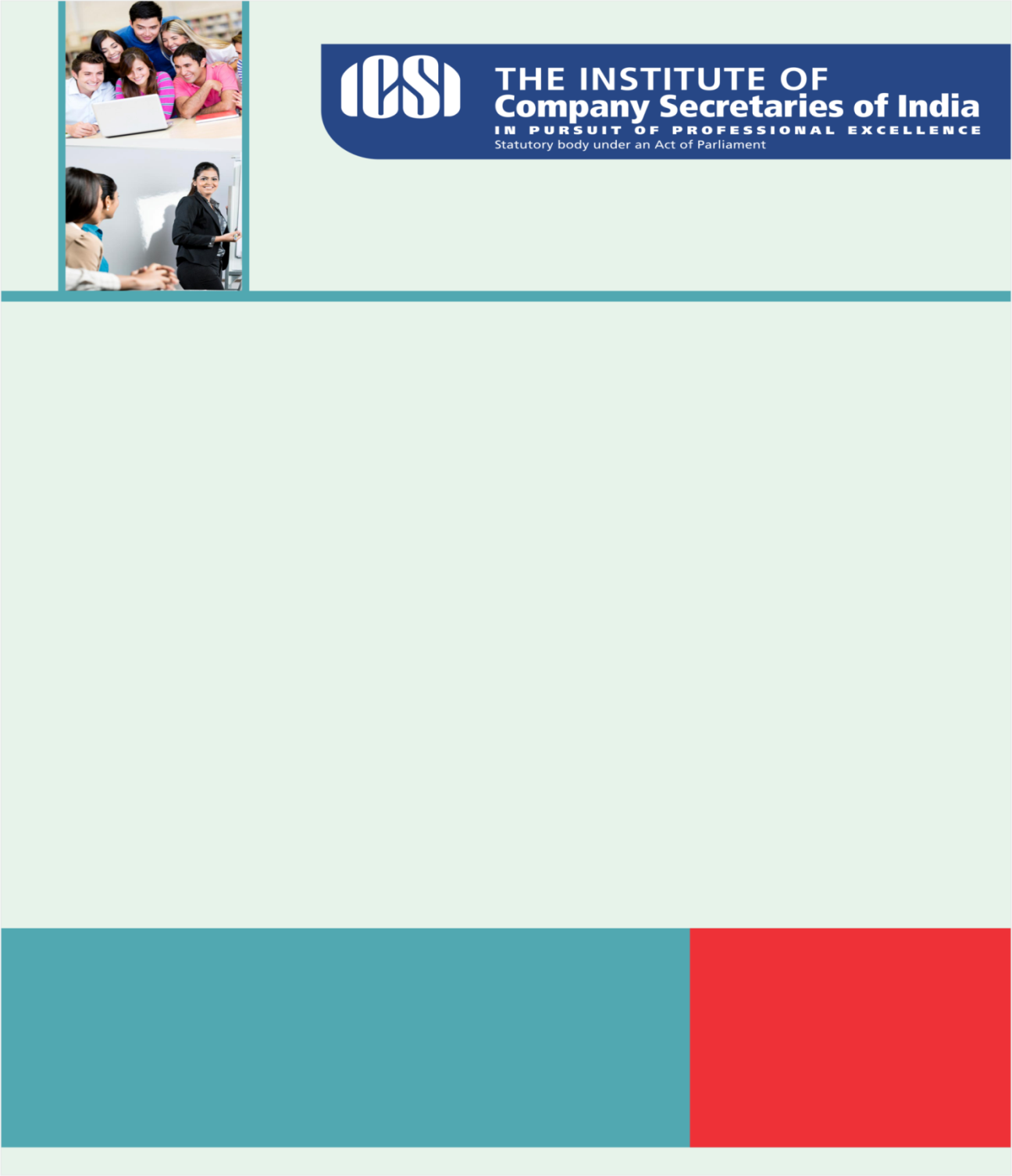 Knowledge AppraiseNews HeadlinesE- Book on Companies Act, 2013 GST CornerInsolvency and Bankruptcy Code, 2016Regulatory Updates RBI: FAQs on Withdrawal of Legal Tender Character of the Old Bank Notes in the denominations of ₹ 500 and ₹ 1000 and The Specified Bank Notes (Cessation of Liabilities) Ordinance 2016 (Updated as on January 24, 2017)Result of the 2 day and 14 day Variable Rate Reverse Repo Auctions held on January 25, 2017Money Market Operations as on January 24, 2017Liquidity Adjustment Facility: Fixed Rate Reverse Repo OperationsIncome Tax:Circular No. 6/2017 : Guiding Principles for determination of Place of Effective Management (POEM) of a CompanyCircular No. 5/2017 : ​Measures for reducing litigation - Clarification on Circulars 21/2015 and 8/2016ICSI NewsEXPOSURE DRAFT ON PROPOSED NEW SYLLABUS FOR FOUNDATION PROGRAMME OF CS COURSEReport of the working Group and Draft Regulations on information utilitiesViews/Suggestions solicited on SEBI Consultative Paper on Public Issuance of Non-Convertible Debentures having credit rating below Investment GradeAddendum to Consultation PaperLegal Term“In lieu of”Instead of 
Kindly send your feedback/suggestions regarding CS updates at csupdate@icsi.eduFor Previous CS UPDATE(S) visit :  http://www.icsi.edu/Member/CSUpdate.aspxIf you are not receiving the CS update, kindly update your e-mail id with Institute’s database by logging on ICSI website.